Publicado en Madrid el 30/05/2018 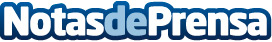 Llega el I Salon du Connaisseur a MadridExpertos de arte antiguo y contemporáneo expondrán sus piezas más exquisitas a lo largo de 5 únicos días. Un viaje fascinante por el arte desde la Antigüedad hasta nuestros días. La muestra tendrá lugar en el Espacio c/Velázquez 12, entre los días 13 y 17 de junio
Datos de contacto:Lidia Nieto | Teresa Osmahttp://salonduconnaisseur.com/Nota de prensa publicada en: https://www.notasdeprensa.es/llega-el-i-salon-du-connaisseur-a-madrid_1 Categorias: Interiorismo Artes Visuales Historia Literatura Sociedad Madrid Entretenimiento Eventos http://www.notasdeprensa.es